News From Camp Boswell   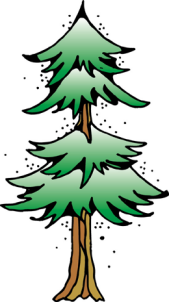 August 29-September 2, 2011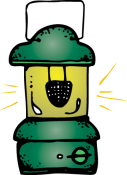 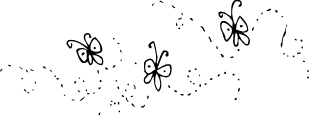 